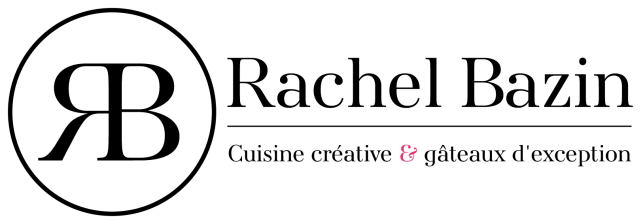 MARIAGES & RECEPTIONS2022contact@rachelbazin.com – www.rachelbazin.com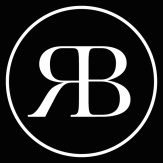 